Bath Community School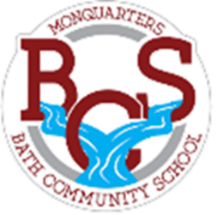    Monquarter Memo   Monquarter Memo   Monquarter Memo                    Phone: 278-6000                                                                                                            Twitter: @BathMonquarters
                    Website:  http://BCS.nbed.nb.ca/                                        Phone: 278-6000                                                                                                            Twitter: @BathMonquarters
                    Website:  http://BCS.nbed.nb.ca/                                        Phone: 278-6000                                                                                                            Twitter: @BathMonquarters
                    Website:  http://BCS.nbed.nb.ca/                                        Phone: 278-6000                                                                                                            Twitter: @BathMonquarters
                    Website:  http://BCS.nbed.nb.ca/                                        Phone: 278-6000                                                                                                            Twitter: @BathMonquarters
                    Website:  http://BCS.nbed.nb.ca/                    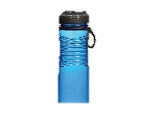 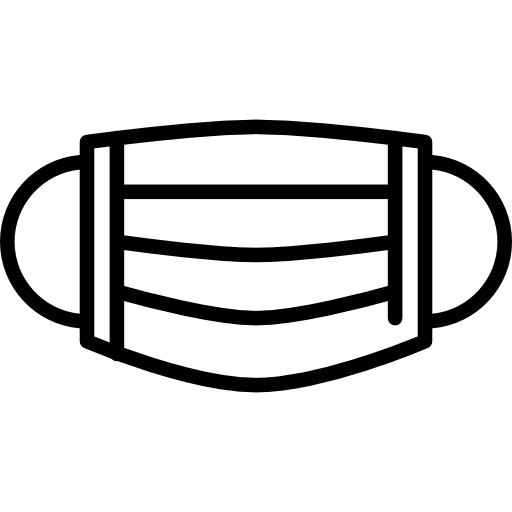 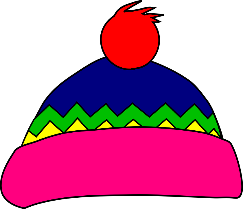 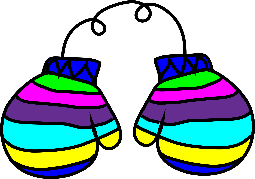      
          Upcoming Events	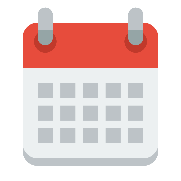 Thursday, December 2nd – Parent Teacher eveningIf you have not made arrangements for parent teacher yet, please call the school, write a note in the agenda, or email the teacher to do so.Friday, December 3rd – No school for studentsParent Teacher and Professional Learning for staff.Tuesday, December 16th – Maple syrup pick up 
2:30 – 6:00 pm in the BCS gym.
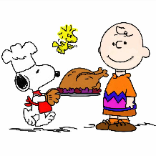 Monday, December 20th – Middle School Bowling tripGrades 6-8 will travel to Woodstock to bowl and have lunch, 10:30 a.m. – 2:30 p.m.Tuesday, December 21st – Christmas Colours Day & Christmas Dinner!
Wear as much red and green as you can!  Also, Christmas Dinner for all students and staff.  A special thank you to the Bath Lion’s Club and all the volunteers who make this possible! 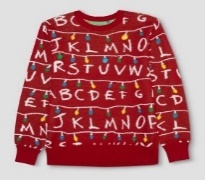 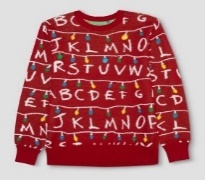 Wednesday, December 22nd - Holiday Duds Day 
Wear your favourite ugly sweater or holiday t-shirt.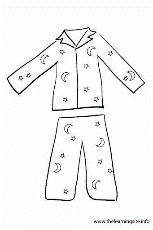 Thursday, December 23rd – PJ DayWear comfy clothes, or clean jammies.
                Enjoy your Holiday break!Monday, January 10th – Welcome back!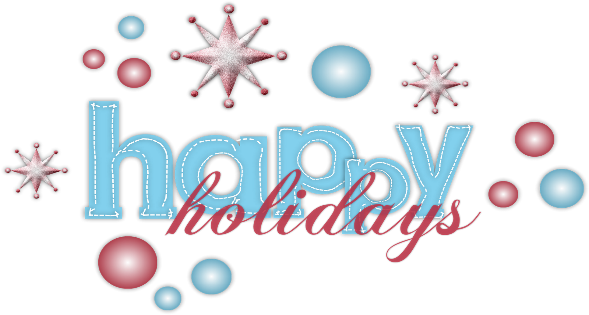 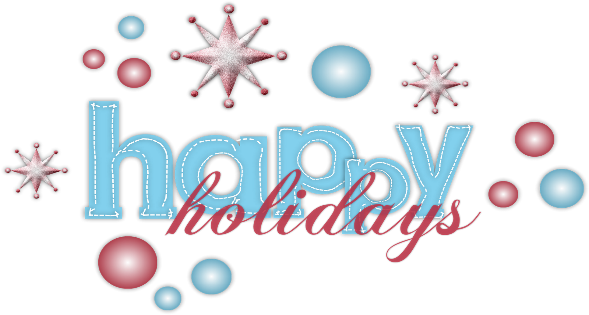 